Management et Sciences de GestionPrésentation de notre champ d’étude : Le cours de « Management et Sciences de Gestion » reprendra les approches disciplinaires que vous avez abordées au cours du cycle terminal préparatoire au baccalauréat. Toutefois, au cours des deux années de CPGE, nous aurons à consolider vos acquis et à approfondir votre culture de gestion.Notre point de départ sera une décision managériale bien identifiée, dans un contexte organisationnel explicité.Nous nous consacrerons aux entreprises du secteur marchand.Nous mobiliserons et prolongerons les notions abordées dans votre cours de Management des organisations (1ière et Terminal) ainsi que les outils de gestion des 4 spécialités de TSTMG. Nous convoquerons également les auteurs en organisation, en stratégie et ceux ayant développé des outils de gestion. Le management au concours : L’épreuve de Management et Sciences de Gestion aux concours prend la forme d’une étude de cas pouvant être, soit de 4 heures, soit de 2 heures.Dans les deux cas, l’épreuve consiste en un problème basé sur une ou plusieurs situations d’entreprise du secteur marchand dont la résolution mobilise les connaissances et capacités du programme de 1ère et 2ème années de classe préparatoire. Un contexte vous sera fourni. Il constitue le cadre stratégique de l’étude intégrant la réalisation d’activités de niveau opérationnel. L’objectif de l’épreuve est de vérifier vos aptitudes à :analyser le contexte fourni et se l’approprier ;mobiliser les savoirs associés aux thèmes du programme ;mettre en œuvre les capacités affichées dans le programme ;rechercher et proposer des solutions réalistes et cohérentes en vue de résoudre les problèmes énoncés ou argumenter sur les problématiques sous-jacentes.Le travail à faire pour la rentrée (travail obligatoire)Les prochaines vacances doivent être concues comme un temps de repos nécessaire mais aussi comme un temps de travail préparatoire à la rentrée de septembre prochain.Pour cela, vous devez avoir traité le cas BlaBlaCar dans son intégralité.Fichier : CasBlaBlaCar_Sujet_MagePour vous aider, vous aurez à vous appuyer sur les annexes du cas : Fichiers : FM1_Présentation de l’entrepriseFM2_Les verbes d’action,FM3_Analyse d’un tableau,FM4_Analyse d’un graphique.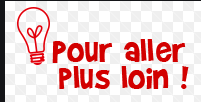 Poser les premièrs jalons de sa culture managérialeDéfinition : La culture managériale désigne l'ensemble des techniques d'organisation des ressources mises en œuvre pour l'administration d'une structure donnée au fil des années. C'est aussi « l'ensemble des éléments particuliers qui expliquent les bases du fonctionnement d'une organisation ».La construction d’une culture managériale peut passer par : Le visionnage de films et l’analyse de problèmes managériaux ou de sciences de gestion implicites,La lecture d’articles de presse,La lecture d’ouvrage.La culture par les films   Des propositions de films avec leur synopsis et les thèmes du programme auxquels ils font référenceLa culture par les articles de presse        Des idées de lecture !!! N’hésitez pas à lire un ou plusieurs articles par catégorie !La culture par le livre !!!         Quelques idées ….De la performance à l'excellence, Devenir une entreprise leader, Jim Collins, Collection Pearson Village Mondial, ISSN 17632129Luxe, mensonges et marketing, Marie Claude SICARD, 3e édition, Collection Pearson Village, ISSN 17632129La face cachée du leadership, Manfred Kets de Vries, 2e édition, Collection Pearson Village, ISSN 17632129La stratégie de l'offre, La nouvelle entreprise dans la nouvelle économie, Henri de Bodinat, 3e édition, Collection Pearson Village, ISSN 17632129Et plein d’autres, au gré de vos envies !!!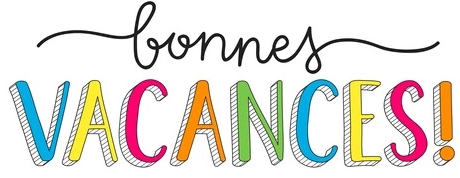 Thème : RHMobilité verticaleGestion de la diversitéThème : Système d’informationImplémentation des outils informatiquesThème : RHMobilité verticaleGestion de la diversitéThème : Système d’informationImplémentation des outils informatiquesThème : RHMobilité verticaleGestion de la diversitéThème : Système d’informationImplémentation des outils informatiquesThème : RHMobilité verticaleGestion de la diversitéThème : Système d’informationImplémentation des outils informatiquesLes figures de l’ombreThéodore Melfi2017Le destin extraordinaire des trois scientifiques afro-américaines qui ont permis aux États-Unis de prendre la tête de la conquête spatiale, grâce à la mise en orbite de l’astronaute John Glenn. Maintenues dans l’ombre de leurs collègues masculins et dans celle d’un pays en proie à de profondes inégalités, leur histoire longtemps restée méconnue est enfin portée à l’écran.Thème RHGestion des conflitsIntergénérationnelThème RHGestion des conflitsIntergénérationnelThème RHGestion des conflitsIntergénérationnelThème RHGestion des conflitsIntergénérationnelExpandable 3Patrick Hugues2014Barney, Christmas et le reste de l’équipe affrontent Conrad Stonebanks (devenu un trafiquant d’armes), qui fut autrefois le fondateur des Expendables avec Barney. Ayant échappé à la mort, Stonebanks a maintenant pour seul objectif d’éliminer l’équipe des Expendables. Mais Barney a d’autres plans... Il décide d’apporter du sang neuf à son unité spéciale et d’engager de nouveaux équipiers plus jeunes, plus vifs et plus calés en nouvelles technologies. Cette mission se révèle rapidement un choc des cultures et des générations, entre adeptes de la vieille école et experts high-tech. Thème SI Construction d’une Intelligence artificielle,La sécurité informatique (sécurité informatique - cryptage)Thème RH : La gestion de la diversité,Thème SI Construction d’une Intelligence artificielle,La sécurité informatique (sécurité informatique - cryptage)Thème RH : La gestion de la diversité,Thème SI Construction d’une Intelligence artificielle,La sécurité informatique (sécurité informatique - cryptage)Thème RH : La gestion de la diversité,Thème SI Construction d’une Intelligence artificielle,La sécurité informatique (sécurité informatique - cryptage)Thème RH : La gestion de la diversité,Imitation GameMorten Tyldum20151940 : Alan Turing, mathématicien, cryptologue, est chargé par le gouvernement Britannique de percer le secret de la célèbre machine de cryptage allemande Enigma, réputée inviolable.Communication : Gestion de crise,Organisation : Gestion des risquesCommunication : Gestion de crise,Organisation : Gestion des risquesCommunication : Gestion de crise,Organisation : Gestion des risquesCommunication : Gestion de crise,Organisation : Gestion des risquesL’outsiderChristophe Barratier2016On connaît tous Kerviel, l’opérateur de marchés de 31 ans dont les prises de risque auraient pu, en 2008, faire basculer la Société Générale - voire même le système financier mondial… Kerviel est condamné deux ans plus tard à cinq ans de prison dont trois fermes et aux plus lourds dommages-intérêts jamais vus pour un particulier: 4,9 milliards d’euros ! ThèmesArticlesEtude de l’environnementM. Zuckerberg exhorte l'UE d'instaurer un cadre clair sur la régulation des plateformes https://www.usine-digitale.fr/article/mark-zuckerberg-exhorte-l-ue-d-instaurer-un-cadre-clair-sur-la-regulation-des-plate-formes-en-ligne.N966071BpiFrance réunit 4,2 Md € pour soutenir les fleurons françaishttps://www.usinenouvelle.com/article/bpifrance-reunit-4-2-milliards-d-euros-pour-soutenir-les-fleurons-francais.N968171Politique & économique : la CE propose un fonds de 15 Md € pour les entreprises stratégiques https://www.usinenouvelle.com/article/coronavirus-la-commission-europeenne-propose-un-fonds-de-15-milliards-d-euros-pour-les-entreprises-strategiques.N969961Pourquoi le Covid-19 ne signera pas le retour de l'automobile en Europe https://www.usinenouvelle.com/article/avis-d-expert-pourquoi-le-covid-19-ne-signera-pas-le-retour-de-l-automobile-en-europe.N965671La visioconférence et l'e-commerce, grands gagnants du confinement https://www.usine-digitale.fr/article/etude-la-visioconference-et-l-e-commerce-grands-gagnants-du-confinement.N969501Du prototypage au produit fini, les défis de l'impression 3D (art. d'approfondissement) https://www.usine-digitale.fr/article/du-prototypage-au-produit-fini-les-promesses-et-les-defis-de-l-impression-3d.N967436Retour sur 25 ans de soutien à l'achat de voitures neuves en France https://www.usinenouvelle.com/editorial/prime-a-la-conversion-bonus-malus-ecologique-retour-sur-25-ans-de-soutien-a-l-achat-de-voitures-neuves-en-france.N968026Stratégie (décision et action stratégique)Gestion de ses DAS par un conglomérat : Thyssenkrupp étudie un rapprochement avec ses rivaux https://fr.reuters.com/article/businessNews/idFRKBN22U0EMRepositionnement : ShopInvest veut repositionner Rue du Commerce sur la high-tech https://www.usine-digitale.fr/article/shopinvest-finalise-le-rachat-de-rue-du-commerce-filiale-de-carrefour.N968401Croissance externe : Total achète des actifs de gaz et d'électricité d'EDP en Espagne https://www.usinenouvelle.com/article/total-achete-des-actifs-de-gaz-et-d-electricite-d-edp-en-espagne.N965751Croissance conjointe / partenariat : Orange s'associe à Qualcomm dans la réalité virtuelle et augmentée https://www.usine-digitale.fr/article/5g-orange-s-associe-a-qualcomm-autour-de-cas-d-usage-de-realite-virtuelle-et-augmentee.N967136Croissance conjointe / coentreprise : Renault rejoint Total et PSA sur les batteries électriques https://www.usinenouvelle.com/article/renault-rejoint-total-et-psa-sur-les-batteries-electriques-dit-macron.N968646Compta-financeAugmentation de capital : Contentsquare lève 190 M$ https://www.usine-digitale.fr/article/contentsquare-leve-190-millions-de-dollars-pour-developper-des-outils-d-ia-et-d-analyse-predictive.N966251Emprunt : Renault s'est mis d'accord avec les banques sur un prêt garanti par l'Etat de 5 Md € https://www.usinenouvelle.com/article/renault-s-est-mis-d-accord-avec-les-banques-sur-un-pret-garanti-par-l-etat-de-5-milliards-d-euros.N966396Cession d'actifs : Sanofi va lever plus de 11 Md $ avec la cession d'actions Regeneron https://fr.reuters.com/article/businessNews/idFRKBN2330OMMercatiqueOffre associée : les dessous de la création du service "Les Essentiels" de Carrefour https://www.usine-digitale.fr/article/e-commerce-et-covid-19-les-dessous-de-la-creation-du-service-les-essentiels-de-carrefour.N965531lancement : la Triggo, une mini-voiture qui adapte sa taille selon les situations https://www.usinenouvelle.com/editorial/video-la-triggo-une-mini-voiture-qui-adapte-sa-taille-selon-les-situations.N968956Calibra, le portefeuille numérique de Facebook, devient Novi https://www.usine-digitale.fr/article/calibra-le-portefeuille-numerique-de-facebook-devient-novi.N968841Manna Aero abandonne les livraisons de repas par drone pour livrer des médicamentshttps://www.usine-digitale.fr/article/la-start-up-manna-aero-abandonne-les-livraisons-de-repas-par-drone-pour-livrer-des-medicaments.N965941avec Facebook Shops, le réseau social prend d'assaut le secteur de l'e-commerce https://www.usine-digitale.fr/article/avec-facebook-shops-le-reseau-social-prend-d-assaut-le-secteur-de-l-e-commerce.N966476la start-up US Standard Cognition, concurrente d'Amazon Go, se positionne en Europe https://www.usine-digitale.fr/article/la-start-up-americaine-standard-cognition-concurrente-d-amazon-go-se-positionne-en-europe.N967686Ressources humainesÉvaluation des soft skills : entreprises, pour surmonter la crise faites le pari des soft skills https://www.usinenouvelle.com/article/avis-d-expert-entreprises-pour-surmonter-la-crise-faites-le-pari-des-soft-skills.N964496Télétravail : la moitié des employés de Facebook seront en télétravail à plein temps dans 10 ans https://www.usine-digitale.fr/article/mark-zuckerberg-la-moitie-des-employes-de-facebook-seront-en-teletravail-a-plein-temps-dans-10-ans.N967566Adaptation des effectifs : EasyJet compte supprimer 30 % de ses effectifs https://www.usinenouvelle.com/article/easyjet-compte-supprimer-30-de-ses-effectifs.N969366Pour 6 jeunes sur 10, la crise a eu des répercussions sur le sens qu’ils accordaient à leur travail https://start.lesechos.fr/travailler-mieux/metiers-reconversion/pour-6-jeunes-sur-10-la-crise-a-eu-des-repercussions-sur-le-sens-quils-accordaient-a-leur-travail-1202695#xtor=CS3-75TIC / SIGUne dizaine de supercalculateurs européens piratés pour miner des cryptomonnaie https://www.usine-digitale.fr/article/une-dizaine-de-supercalculateurs-europeens-ont-ete-pirates-pour-miner-des-cryptomonnaie.N965691Identité numérique, vers un nouveau paradigme centré sur l'utilisateur (article d'approfondissement) https://www.usine-digitale.fr/article/identite-numerique-eidas-et-blockchain-vers-un-nouveau-paradigme-centre-sur-l-utilisateur.N968186La Poste facilite la création d'une identité numérique en lignehttps://www.usine-digitale.fr/article/la-poste-facilite-la-creation-d-une-identite-numerique-en-ligne.N969051L'argent, plus que l'espionnage, est la motivation des cybercriminelshttps://www.usine-digitale.fr/article/etude-l-argent-est-la-motivation-principale-des-cybercriminels.N966161